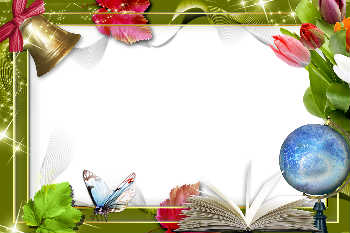 Расписание звонковРасписание звонковРасписание звонков    Понедельник, среда,         четверг, пятница:08.30 –  09.15  (10 мин)09.25 – 10.10   (20 мин)10.30 – 11.15 (20 мин)11.35 – 12.20 (20 мин)12.40 – 13.25 (10 мин)13.35 – 14.20 (10 мин)14.30 – 15.15           ВторникКл.час 8.30 – 9.00   (5 мин  )9.05 – 9.45     (15 мин)10.00 – 10.40 (15 мин)10.55 – 11.35 (15 мин)11.50 – 12.30 (10 мин)12.40 – 13.20 (10 мин)13.30 – 14.10      Суббота8.30 – 9.10     (10 мин)9.20 – 10.00   (15 мин)10.15 – 10.55 (15 мин)11.10 – 11.50 (10 мин)12.00 – 12.40 (10 мин)12.50 – 13.30